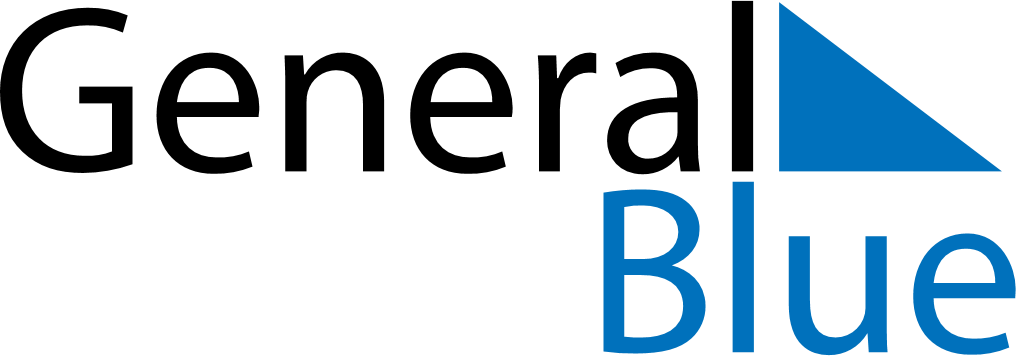 June 2024June 2024June 2024June 2024June 2024June 2024June 2024Noshiro, Akita, JapanNoshiro, Akita, JapanNoshiro, Akita, JapanNoshiro, Akita, JapanNoshiro, Akita, JapanNoshiro, Akita, JapanNoshiro, Akita, JapanSundayMondayMondayTuesdayWednesdayThursdayFridaySaturday1Sunrise: 4:12 AMSunset: 7:03 PMDaylight: 14 hours and 50 minutes.23345678Sunrise: 4:12 AMSunset: 7:03 PMDaylight: 14 hours and 51 minutes.Sunrise: 4:11 AMSunset: 7:04 PMDaylight: 14 hours and 52 minutes.Sunrise: 4:11 AMSunset: 7:04 PMDaylight: 14 hours and 52 minutes.Sunrise: 4:11 AMSunset: 7:05 PMDaylight: 14 hours and 53 minutes.Sunrise: 4:11 AMSunset: 7:05 PMDaylight: 14 hours and 54 minutes.Sunrise: 4:10 AMSunset: 7:06 PMDaylight: 14 hours and 55 minutes.Sunrise: 4:10 AMSunset: 7:07 PMDaylight: 14 hours and 56 minutes.Sunrise: 4:10 AMSunset: 7:07 PMDaylight: 14 hours and 57 minutes.910101112131415Sunrise: 4:10 AMSunset: 7:08 PMDaylight: 14 hours and 58 minutes.Sunrise: 4:10 AMSunset: 7:08 PMDaylight: 14 hours and 58 minutes.Sunrise: 4:10 AMSunset: 7:08 PMDaylight: 14 hours and 58 minutes.Sunrise: 4:09 AMSunset: 7:09 PMDaylight: 14 hours and 59 minutes.Sunrise: 4:09 AMSunset: 7:09 PMDaylight: 14 hours and 59 minutes.Sunrise: 4:09 AMSunset: 7:10 PMDaylight: 15 hours and 0 minutes.Sunrise: 4:09 AMSunset: 7:10 PMDaylight: 15 hours and 0 minutes.Sunrise: 4:09 AMSunset: 7:11 PMDaylight: 15 hours and 1 minute.1617171819202122Sunrise: 4:09 AMSunset: 7:11 PMDaylight: 15 hours and 1 minute.Sunrise: 4:09 AMSunset: 7:11 PMDaylight: 15 hours and 1 minute.Sunrise: 4:09 AMSunset: 7:11 PMDaylight: 15 hours and 1 minute.Sunrise: 4:10 AMSunset: 7:12 PMDaylight: 15 hours and 2 minutes.Sunrise: 4:10 AMSunset: 7:12 PMDaylight: 15 hours and 2 minutes.Sunrise: 4:10 AMSunset: 7:12 PMDaylight: 15 hours and 2 minutes.Sunrise: 4:10 AMSunset: 7:12 PMDaylight: 15 hours and 2 minutes.Sunrise: 4:10 AMSunset: 7:13 PMDaylight: 15 hours and 2 minutes.2324242526272829Sunrise: 4:11 AMSunset: 7:13 PMDaylight: 15 hours and 2 minutes.Sunrise: 4:11 AMSunset: 7:13 PMDaylight: 15 hours and 1 minute.Sunrise: 4:11 AMSunset: 7:13 PMDaylight: 15 hours and 1 minute.Sunrise: 4:11 AMSunset: 7:13 PMDaylight: 15 hours and 1 minute.Sunrise: 4:12 AMSunset: 7:13 PMDaylight: 15 hours and 1 minute.Sunrise: 4:12 AMSunset: 7:13 PMDaylight: 15 hours and 1 minute.Sunrise: 4:12 AMSunset: 7:13 PMDaylight: 15 hours and 0 minutes.Sunrise: 4:13 AMSunset: 7:13 PMDaylight: 15 hours and 0 minutes.30Sunrise: 4:13 AMSunset: 7:13 PMDaylight: 14 hours and 59 minutes.